1-UIS SERVICES (NATIONAL CLEARING COMPANY OF PAKISTAN)https://www.nccpl.com.pk/files/market_information/doc/product/13270_20-11-2014---Annexure-B.pdf2-SMS SERVICES (CENTRAL DEPOSITORY COMPANY OF PAKISTAN)http://cdcpakistan.com/about-us/cdc-access/sms/3-IVR SERVICES (CENTRAL DEPOSITORY COMPANY OF PAKISTAN)http://cdcpakistan.com/about-us/cdc-access/cdc-access-ivr/4-INVESTOR ACCOUNT (CENTRAL DEPOSITORY COMPANY OF PAKISTAN) http://cdcpakistan.com/businesses/investor-account-services/5-RULES & REGULATIONS OF PSXhttps://www.psx.com.pk/scripts/communicator.php?f=PSX_RuleBook.pdf&l=k5E...Similar6-RULES OF SECPhttps://www.secp.gov.pk/laws/rules/7-REGULATION OF SECPhttps://www.secp.gov.pk/laws/regulations/8-SECURITY & EXCHANGE COMMISSION COMPLAINT LODGEhttps://www.secp.gov.pk/form_complaint_online.asp9-Pakistan Stock Exchange Complaint Lodgehttps://csir.psx.com.pk/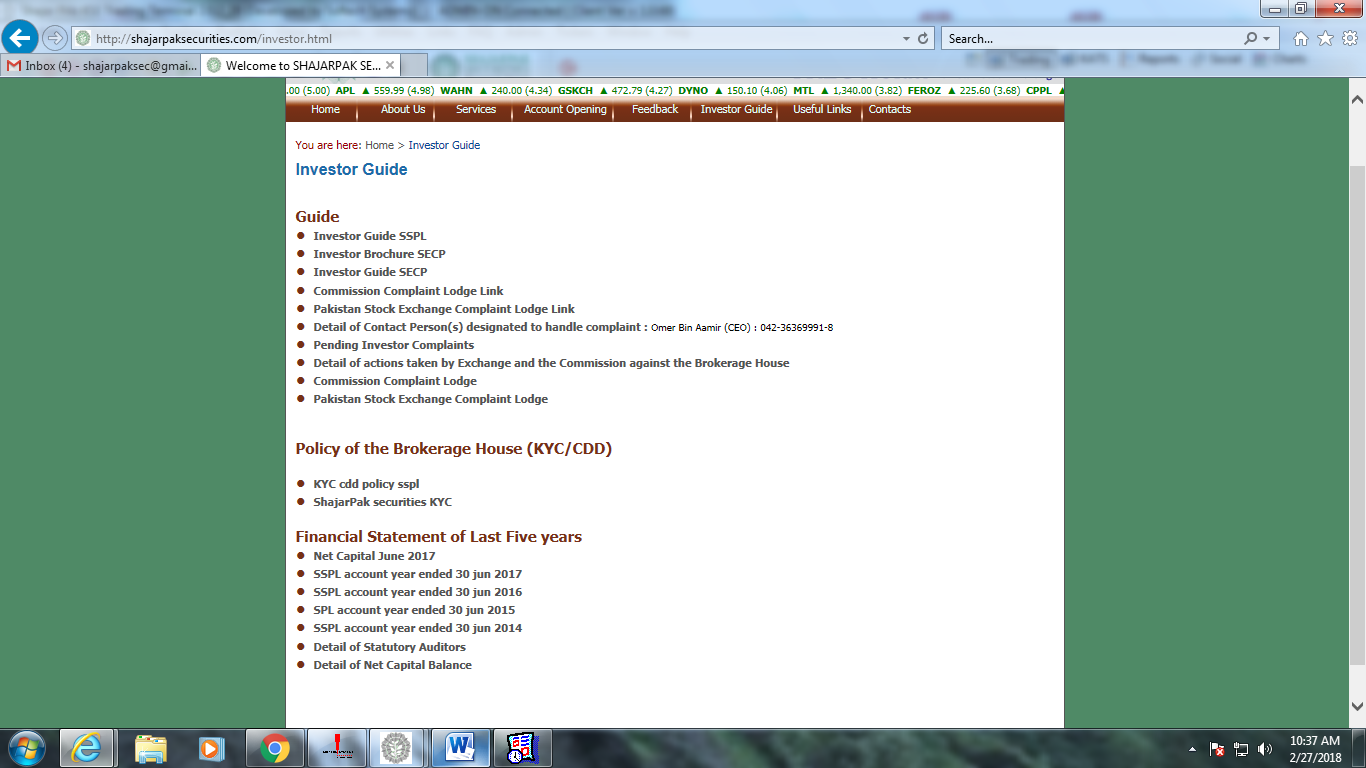 